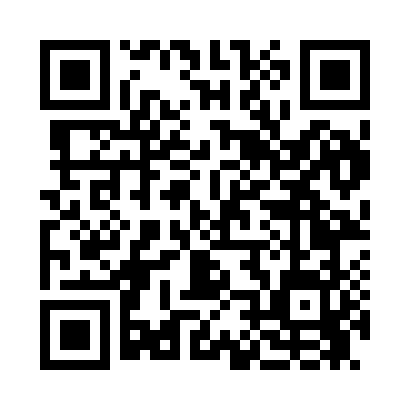 Prayer times for Evaline, Washington, USAMon 1 Jul 2024 - Wed 31 Jul 2024High Latitude Method: Angle Based RulePrayer Calculation Method: Islamic Society of North AmericaAsar Calculation Method: ShafiPrayer times provided by https://www.salahtimes.comDateDayFajrSunriseDhuhrAsrMaghribIsha1Mon3:195:231:165:289:0811:122Tue3:215:241:165:289:0811:113Wed3:225:241:165:289:0811:104Thu3:235:251:165:289:0711:095Fri3:245:261:175:289:0711:096Sat3:255:271:175:289:0611:087Sun3:275:271:175:289:0611:078Mon3:285:281:175:289:0511:059Tue3:295:291:175:289:0511:0410Wed3:315:301:175:289:0411:0311Thu3:325:311:175:279:0411:0212Fri3:345:321:185:279:0311:0113Sat3:355:331:185:279:0210:5914Sun3:375:341:185:279:0210:5815Mon3:395:341:185:279:0110:5616Tue3:405:351:185:279:0010:5517Wed3:425:361:185:268:5910:5318Thu3:445:381:185:268:5810:5219Fri3:455:391:185:268:5710:5020Sat3:475:401:185:268:5610:4821Sun3:495:411:185:258:5510:4722Mon3:515:421:185:258:5410:4523Tue3:525:431:185:258:5310:4324Wed3:545:441:185:248:5210:4125Thu3:565:451:185:248:5110:3926Fri3:585:461:185:248:5010:3827Sat4:005:481:185:238:4810:3628Sun4:025:491:185:238:4710:3429Mon4:045:501:185:228:4610:3230Tue4:055:511:185:228:4510:3031Wed4:075:521:185:218:4310:28